Záverečný účet Obce HORNÁ LEHOTAza rok 2021Predkladá :Vladimír Bušniak – starosta obceSpracoval: Alena Kánová – ekonóm obceV Hornej Lehote dňa 29.03.2022Návrh záverečného účtu:vyvesený na úradnej tabuli obce dňa 29.03.2022zverejnený na webovom sídle obce dňa 29.03.2022Záverečný účet obce za rok 2021OBSAH : Rozpočet obce na rok 2021Rozbor plnenia príjmov za rok 2021Rozbor čerpania výdavkov za rok 2021Prebytok/schodok rozpočtového hospodárenia za rok 2021Tvorba a použitie rezervného fonduBilancia aktív a pasív k 31.12.2021Prehľad o stave a vývoji dlhu k 31.12.2021Prehľad o poskytnutých dotáciách právnickým osobám a fyzickým osobám Údaje o nákladoch a výnosoch podnikateľskej činnostiFinančné usporiadanie finančných vzťahov voči:štátnemu rozpočturozpočtom iných obcírozpočtom VÚCZáverečný účet obce za rok 20211. Rozpočet obce na rok 2021Základným   nástrojom  finančného  hospodárenia  obce  bol   rozpočet   obce   na  rok   2021.Obec zostavila rozpočet podľa ustanovenia § 10 odsek 7) zákona č.583/2004 Z.z. o rozpočtových pravidlách územnej samosprávy a o zmene a doplnení niektorých zákonov v znení neskorších predpisov. Rozpočet obce na rok 2021 bol zostavený ako vyrovnaný. Bežný rozpočet bol zostavený ako vyrovnaný a kapitálový rozpočet ako  schodkový vykrytý finančnými príjmami.Hospodárenie obce sa riadilo podľa schváleného rozpočtu na rok 2021.Rozpočet obce bol schválený obecným zastupiteľstvom dňa 14.12.2020 uznesením č.53/2020Rozpočet bol zmenený trikrát:prvá zmena   schválená dňa 17.05.2021     uznesením č. 33/2021druhá zmena schválená dňa 12.08.2021     uznesením č. 60/2021tretia zmena schválená dňa  29.12.2021      uznesením č.89/2021Rozpočet obce k 31.12.20212. Rozbor plnenia príjmov za rok 2021 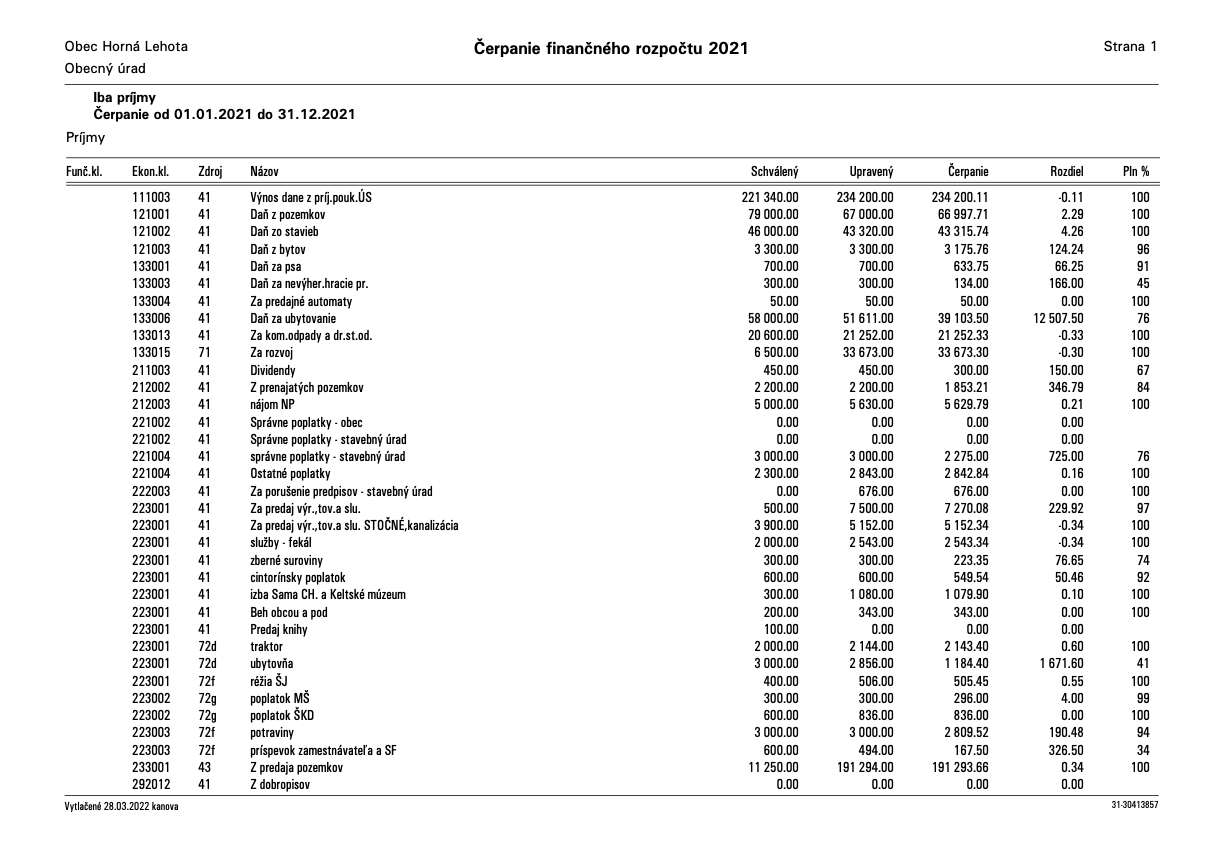 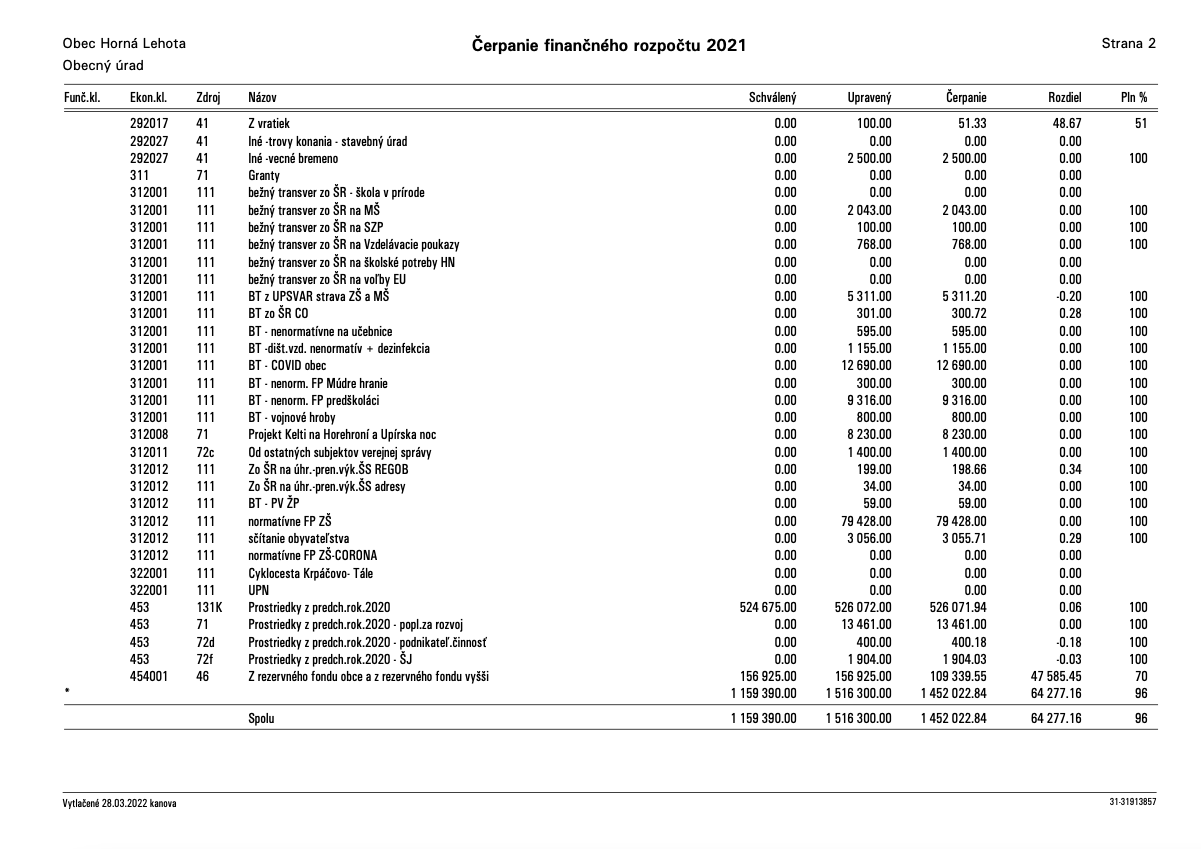 Bežné príjmyZ rozpočtovaných bežných príjmov 626.244 EUR bol skutočný príjem k 31.12.2021 v sume609.552 EUR, čo predstavuje  97% plnenie. daňové príjmy Výnos dane z príjmov poukázaný územnej samospráve Z predpokladanej finančnej čiastky v sume 234.200 EUR z výnosu dane z príjmov boli k 31.12.2021 poukázané finančné prostriedky zo ŠR v sume 234.200,11 EUR, čo predstavuje plnenie 100 %. Daň z nehnuteľnostíZ rozpočtovaných 113.620 EUR bol skutočný príjem k 31.12.2021 v sume 113.489,21 EUR, čo predstavuje plnenie na 99,88 %. Príjmy dane z pozemkov boli v sume 66.997,71 EUR, príjmy dane zo stavieb boli v sume 43.315,74 EUR a príjmy dane z bytov boli v sume 3.175,76 EUR. K 31.12.2021 obec eviduje pohľadávky na dani z nehnuteľností v sume 7.343.46 €.Daň za nevýherné hracie prístroje 134 EUR, pohľadávka 50,50 €. Daň za psa 633,75 EUR , pohľadávka k 31.12.2021 v sume 10€Daň za ubytovanie  39.103,50 EUR , pohľadávka k 31.12.2021 v sume 17.945,20 €Poplatok za komunálny odpad a drobný stavebný odpad 21.252.33EUR, pohľadávka k 31.12.2021 v sume 2.092,39 €.Poplatok za rozvoj  33.673,30 EUR , pohľadávka k 31.12.2021 v sume 16.815 €.nedaňové príjmy: Príjmy z podnikania a z vlastníctva majetkuZ rozpočtovaných 12.650 EUR bol skutočný príjem k 31.12.2021 v sume 11.111 EUR, čo je 88 % plnenie. Uvedený príjem predstavuje príjem z dividend v sume 300EUR, príjem z prenajatých pozemkov v sume 1.853EUR a príjem z prenajatých budov, priestorov a objektov v sume 5.630 EUR. Príjem z podnikania v sume 3.328 EURAdministratívne poplatky a iné poplatky a platbyAdministratívne poplatky - správne poplatky:Z rozpočtovaných 5.843 EUR bol skutočný príjem k 31.12.2021 v sume 5.118 EUR, čo je 88% plnenie.Poplatky za službyZ rozpočtovaných 17.518 EUR bol skutočný príjem 17.162 EUR, čo je 98% plnenie. Uvedený príjem predstavuje platby za fekál , stočné, cintorínsky poplatok iné nedaňové príjmy: Z rozpočtovaných iných nedaňových príjmov 2.600 EUR, bol skutočný príjem vo výške 2.551,33 EUR, čo predstavuje 98 % plnenie. Medzi iné nedaňové príjmy boli rozpočtované príjmy za vecné bremeno  a z vratiek za energie. prijaté granty a transferyZ rozpočtovaných grantov a transferov 125.785 EUR bol skutočný príjem vo výške 125.785 EUR, čo predstavuje 100% plnenie.Granty a transfery boli účelovo učené a boli použité v súlade s ich účelom.Kapitálové príjmy: Z rozpočtovaných kapitálových príjmov 191.294 EUR bol skutočný príjem k 31.12.2021 v sume 191.293,66 EUR, čo predstavuje  100 % plnenie. a) príjem z predaja pozemkov a nehmotných aktív Z rozpočtovaných  191.294 EUR bol skutočný príjem k 31.12.2021 v sume 191.293,66 EUR, čo predstavuje 100 % plnenie.b) prijaté kapitálové transfery v rámci verejnej správyObec v roku 2021 nemala žiadny príjem z kapitálových príjmov.Príjmové finančné operácie:Z rozpočtovaných príjmových finančných operácií 698.762 EUR bol skutočný príjem k 31.12.2021 v sume 651.176,70 EUR, čo predstavuje  93% plnenie. Príjmové fin.operácie z rezervného fondu boli narozpočtované vo výške 156.925 EUR.    . V skutočnosti bolo plnenie v sume 109.340 EUR, čo predstavuje 70% plnenie. V roku 2021 boli nevyčerpané prostriedky zo ŠR na stravu v ŠJ v sume 1.904 EUR vrátené do štátneho rozpočtu. Kapitálové príjmy z predch.obdobia na výstavbu Cyklocesty vo výške 526.072€ boli taktiež vrátené do ŠR. Príjmové finančné operácie ešte tvorili prostriedky z poplatku za rozvoj vo výške 13.461€ a príjmy z PČ vo výške 400€.3.Rozbor čerpania výdavkov za rok 2021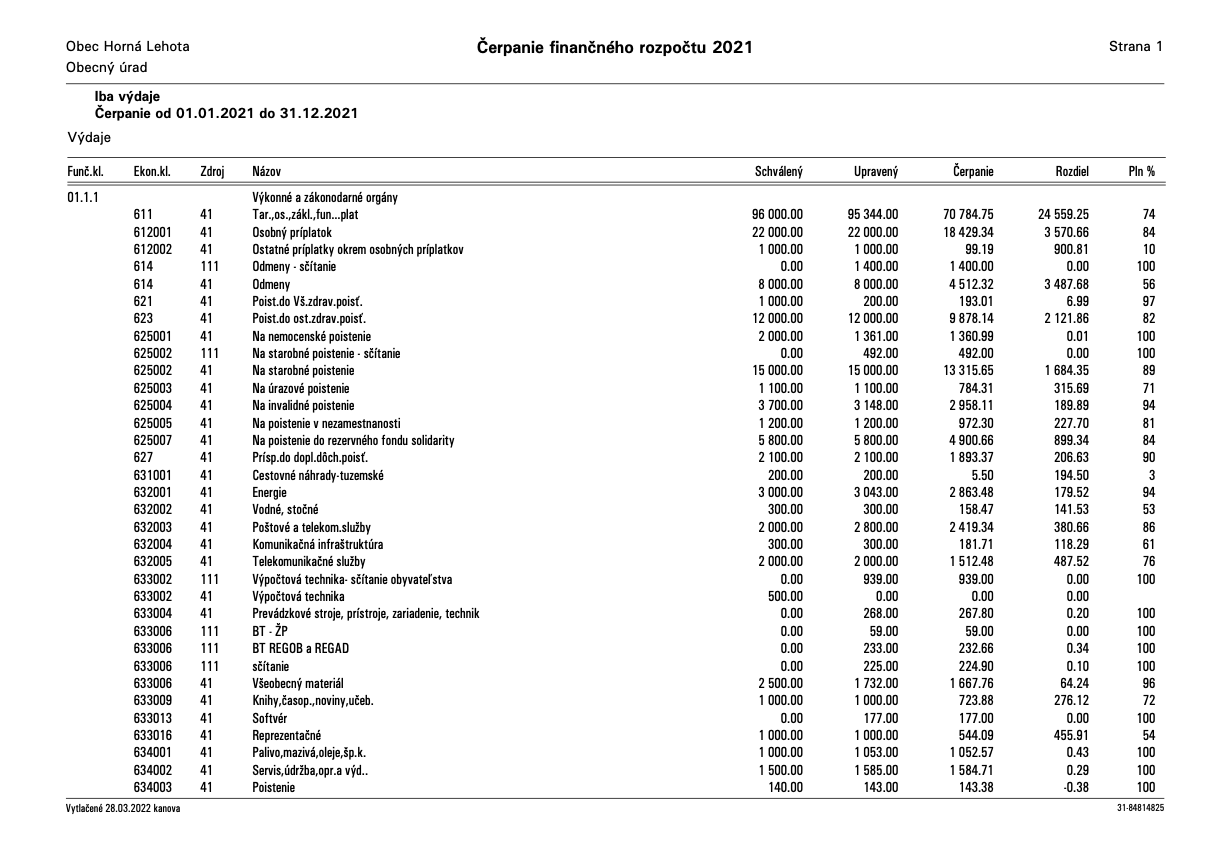 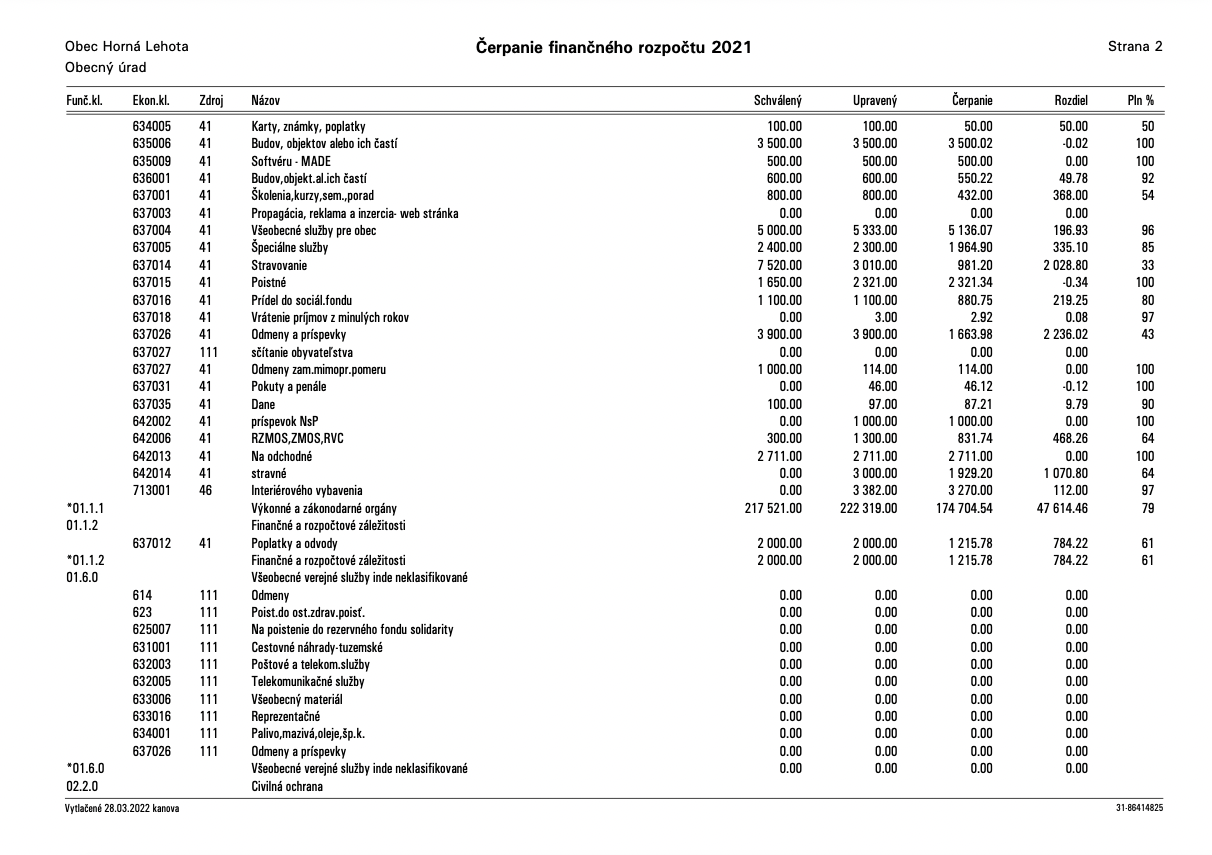 Z rozpočtovaných celkových výdavkov 1.363.709 EUR bolo skutočne čerpané  k 31.12.2021 v sume 1.253.633 EUR, čo predstavuje  92% čerpanie. Bežné výdavky Z rozpočtovaných bežných výdavkov 623.037 EUR bolo skutočne čerpané  k 31.12.2021 v sume 541.037 EUR, čo predstavuje  87% čerpanie. Rozbor významných položiek bežného rozpočtu:Mzdy, platy, služobné príjmy a ostatné osobné vyrovnaniaZ rozpočtovaných výdavkov 281.825 EUR bolo skutočné čerpanie k 31.12.2021 v sume  236.686 EUR, čo je 84 % čerpanie. Patria sem mzdové prostriedky pracovníkov obecného  úradu a pracovníkov školstva .Poistné a príspevok do poisťovníZ rozpočtovaných výdavkov 103.347 EUR bolo skutočne čerpané k 31.12.2021 v sume 91.409 EUR , čo je 88% čerpanie. Tovary a službyZ rozpočtovaných výdavkov 71.717EUR bolo skutočne čerpané k 31.12.2021 v sume152.235EUR, čo je 89 % čerpanie. Ide o prevádzkové výdavky všetkých stredísk OcÚ, ako sú cestovné náhrady, energie, materiál, PHM, rutinná a štandardná údržba, nájomné za nájom, poistné a ostatné tovary a služby.Bežné transferyZ rozpočtovaných výdavkov 28.912 EUR bolo skutočne čerpané k 31.12.2021 v sume 27.011EUR, čo predstavuje 93 % čerpanie. Pod touto položkou sú zahrnuté transfery pre cirkvi, záujmové združenia a organizácie, príspevky jednotlivcom ,stravné pre zamestnancov, členské príspevky.Kapitálové výdavky Z rozpočtovaných kapitálových výdavkov 740.672 EUR bolo skutočne čerpané  k 31.12.2021 v sume 712.596 EUR, čo predstavuje  96% čerpanie. Medzi významné položky kapitálového rozpočtu patrí: Rekonštrukcia miestnych komunikáciíZ rozpočtovaných  103.174 EUR bolo skutočne vyčerpané k 31.12.2021 v sume 100.888 EUR, čo predstavuje 98 % čerpanie.Zberný dvorZ rozpočtovaných  50.000 EUR bolo skutočne vyčerpané k 31.12.2021 v sume 37.684EUR, čo predstavuje 75 % čerpanie. c)Rekonštrukcia verejného osvetleniaZ rozpočtovaných 21.062EUR bolo skutočne vyčerpané 21.062EUR, čo predstavuje 100% čerpanie.d)Odizolovanie budovy školyZ rozpočtovaných  2.800EUR bolo skutočne vyčerpané 2.800EUR, čo predstavuje 100% čerpanie.e)Nákup kontajnera a interiérové vybavenieZ rozpočtovaných 9.392 EUR bolo skutočne vyčerpané 8.020EUR, čo predstavuje 85 % čerpanief)Nákup cisternyZ rozpočtovaných 12.000EUR bolo skutočne vyčerpané 12.000 EUR, čo predstavuje 100% čerpanie.g) Vratka kapitálového transferu zo ŚR – Cyklocesta Tále KrpáčovoObec dňa 17.5.2021 dotáciu v celej výške 524.675,14EUR vrátila do ŠR, na základe prehodnotenia skutkového stavu a následne po rozhodnutí obecného zastupiteľstva.Výdavkové finančné operácie Z rozpočtovaných výdavkových finančných operácií 0 EUR bolo skutočne čerpané  k 31.12.2021 v sume 0 EUR. 	4. Prebytok/schodok rozpočtového hospodárenia za rok 2021Hospodárenie v obci v roku 2021 dokumentuje nasledovná tabuľka:Schodok rozpočtu zistený podľa ustanovenia § 10 ods. 3 písm. a) a b) zákona č. 583/2004 Z.z. o rozpočtových pravidlách územnej samosprávy a o zmene a doplnení niektorých zákonov v znení neskorších predpisov sa upravuje o :nevyčerpané prostriedky zo ŠR na stravné v sume 1.736 EURnevyčerpané prostriedky z miestneho poplatku za rozvoj podľa zákona č.447/2015 Z. z. o miestnom poplatku za rozvoj a o zmene a doplnení niektorých zákonov v sume 33.673,30 EURnevyčerpané prostriedky z podnikateľskej činnosti v sume 59,52 EURnevyčerpané prostriedky ŠJ potraviny v sume 2.852,12 EURnevyčerpané fin.prostriedky dotácia BBSK v sume 80,-€Zostatok  finančných operácií podľa § 15 ods. 1 písm. c) zákona č. 583/2004 Z.z. o rozpočtových pravidlách územnej samosprávy a o zmene a doplnení niektorých zákonov v znení neskorších predpisov v sume 159.989,12 EUR, navrhujeme použiť na :tvorbu rezervného fondu	159.989,12 EUR Na základe uvedených skutočností navrhujeme tvorbu rezervného fondu za rok 2021 vo výške 159.989,12 EUR. Tvorba a použitie peňažných fondov a iných fondovRezervný fondObec vytvára rezervný fond v zmysle ustanovenia § 15 zákona č.583/2004 Z.z. v z.n.p.. O použití rezervného fondu rozhoduje obecné zastupiteľstvo.Sociálny fondObec vytvára sociálny fond v zmysle zákona č.152/1994 Z.z. v z.n.p.Bilancia aktív a pasív k 31.12.2021 A K T Í V A P A S Í V A 7. Prehľad o stave a vývoji dlhu k 31.12.20218. Prehľad o poskytnutých dotáciách  právnickým osobám a fyzickým osobám - podnikateľom podľa § 7 ods. 4 zákona č.583/2004 Z.z.Obec v roku 2021 poskytla dotácie v súlade so VZN o dotáciách, právnickým osobám, fyzickým osobám - podnikateľom na podporu všeobecne prospešných služieb,  na všeobecne prospešný alebo verejnoprospešný účel. 9. Údaje o nákladoch a výnosoch podnikateľskej činnostiObec podniká na základe živnostenského oprávnenia OU-BR-OZP-2019/008366-2 Predmetom podnikania je: prevádzkovanie lyžiarskych vlekovprenájom nehnuteľností spojený s poskytovaním iných než základných služieb spojených s prenájmomčistiace a upratovacie službyV roku 2021 dosiahla v podnikateľskej činnosti: Celkové náklady	6.428,81 EURCelkové výnosy	6.925,33 EURHospodársky výsledok - zisk	496,52	 EUR10. Finančné usporiadanie vzťahov voči štátnemu rozpočtuštátnym fondomrozpočtom iných obcírozpočtom VÚCV súlade s ustanovením § 16 ods.2 zákona č.583/2004 o rozpočtových pravidlách územnej samosprávy a o zmene a doplnení niektorých zákonov v znení neskorších predpisov má obec finančne usporiadať svoje hospodárenie vrátane finančných vzťahov k zriadeným alebo založeným právnickým osobám,  fyzickým osobám - podnikateľom a právnickým osobám, ktorým poskytli finančné prostriedky svojho rozpočtu, ďalej usporiadať finančné vzťahy k štátnemu rozpočtu, štátnym fondom, rozpočtom iných obcí a k rozpočtom VÚC.Finančné usporiadanie voči štátnemu rozpočtu:Finančné usporiadanie voči štátnym fondomObec neuzatvorila v roku 2021 žiadnu zmluvu so štátnymi fondmi. Finančné usporiadanie voči rozpočtom iných obcí Obec neposkytla v roku 2021 inej obci finančný príspevok ani neprijala žiadny príspevok od inej obci.Finančné usporiadanie voči rozpočtom VÚCSchválený rozpočet Schválený rozpočet po poslednej zmenePríjmy celkom1.159.3901.516.300z toho :Bežné príjmy466.540626.244Kapitálové príjmy11.250191.294Finančné príjmy681.600698.762Výdavky celkom1.159.3901.363.709z toho :Bežné výdavky477.840623.037Kapitálové výdavky681.550740.672Finančné výdavky00Rozpočtové hospodárenie obce0+152.591Poskytovateľ dotácieSuma v EURÚčelMinisterstvo fin.prenesený výkon ŠS   93.997,-Školstvo, REGOB, REGAD,ŽPÚrad vlády SR        800,-BT – vojnové hrobyBBSK     8.230,-Kelti na Horehroní a Upírska nocUPSVAR      5.311,-Dotácia stravy v ŠJDHZSR     1.400,-Hasiči – materiál. vybavenieMinisterstvo financií    12.690,-Covid – ref.výdavkovMinisterstvo financií         301,-CO – ref. výdavkovMinisterstvo financií      3.056,-BT – sčítanie obyvateľstva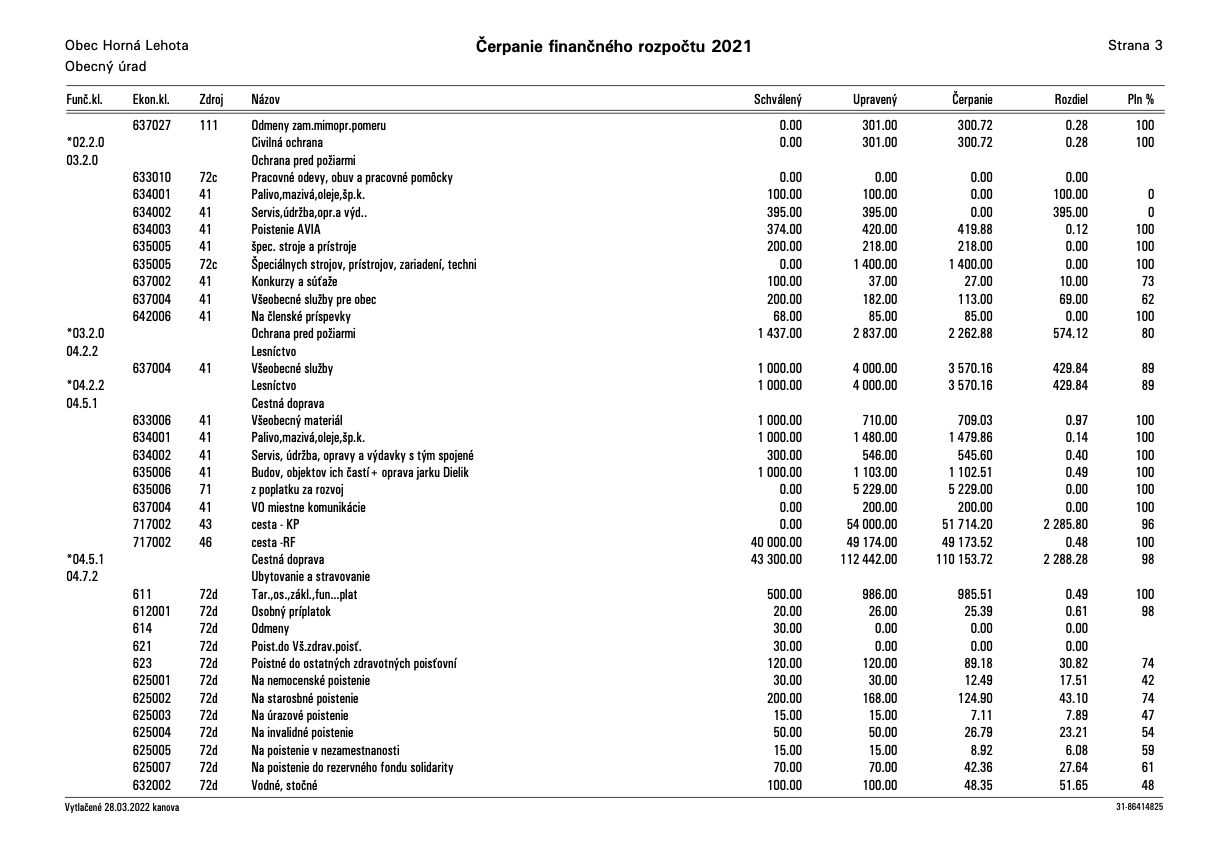 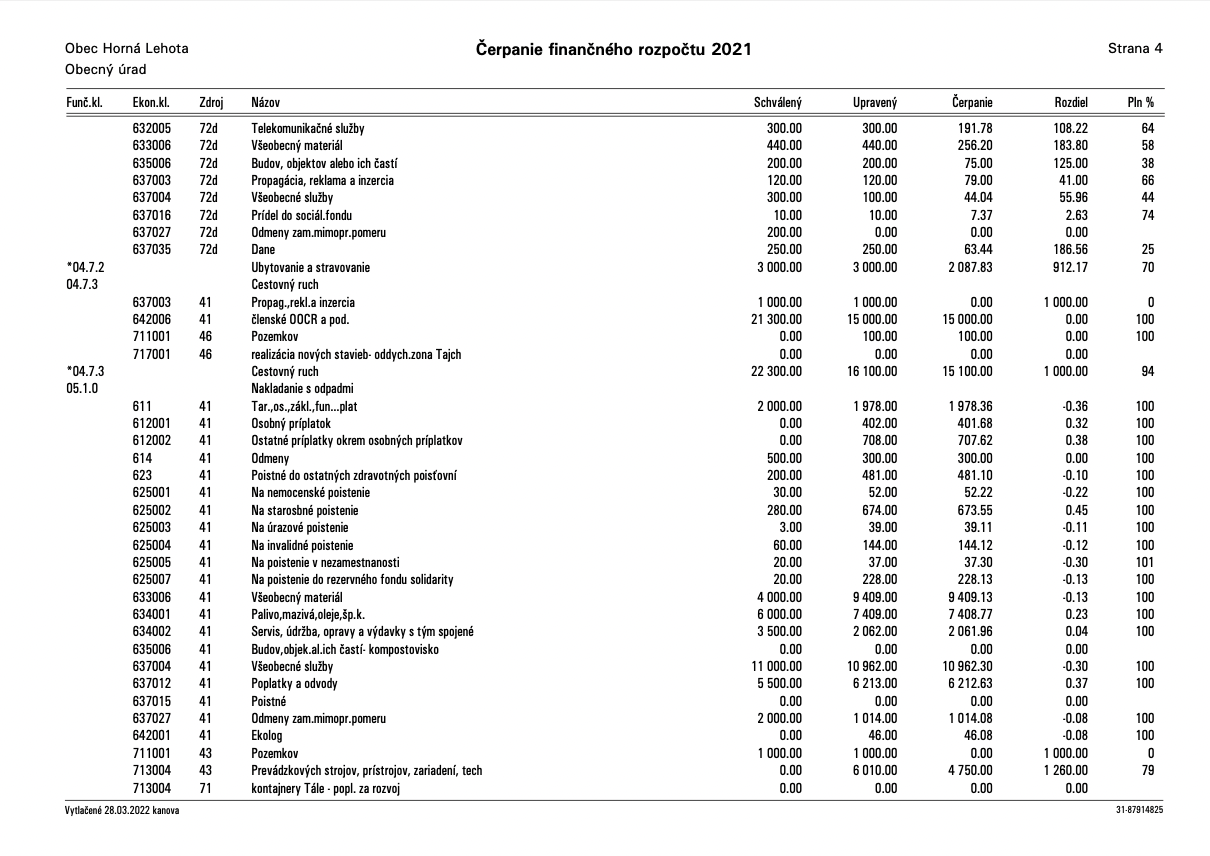 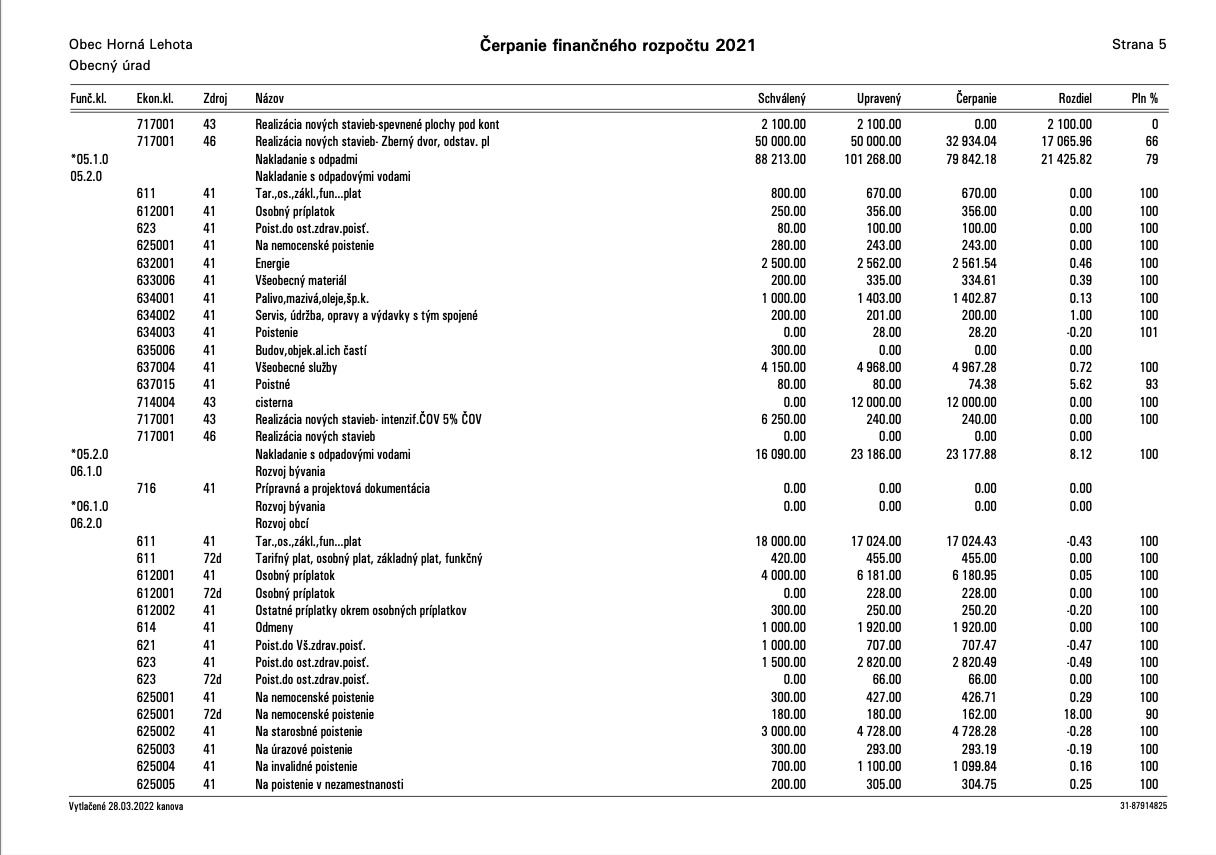 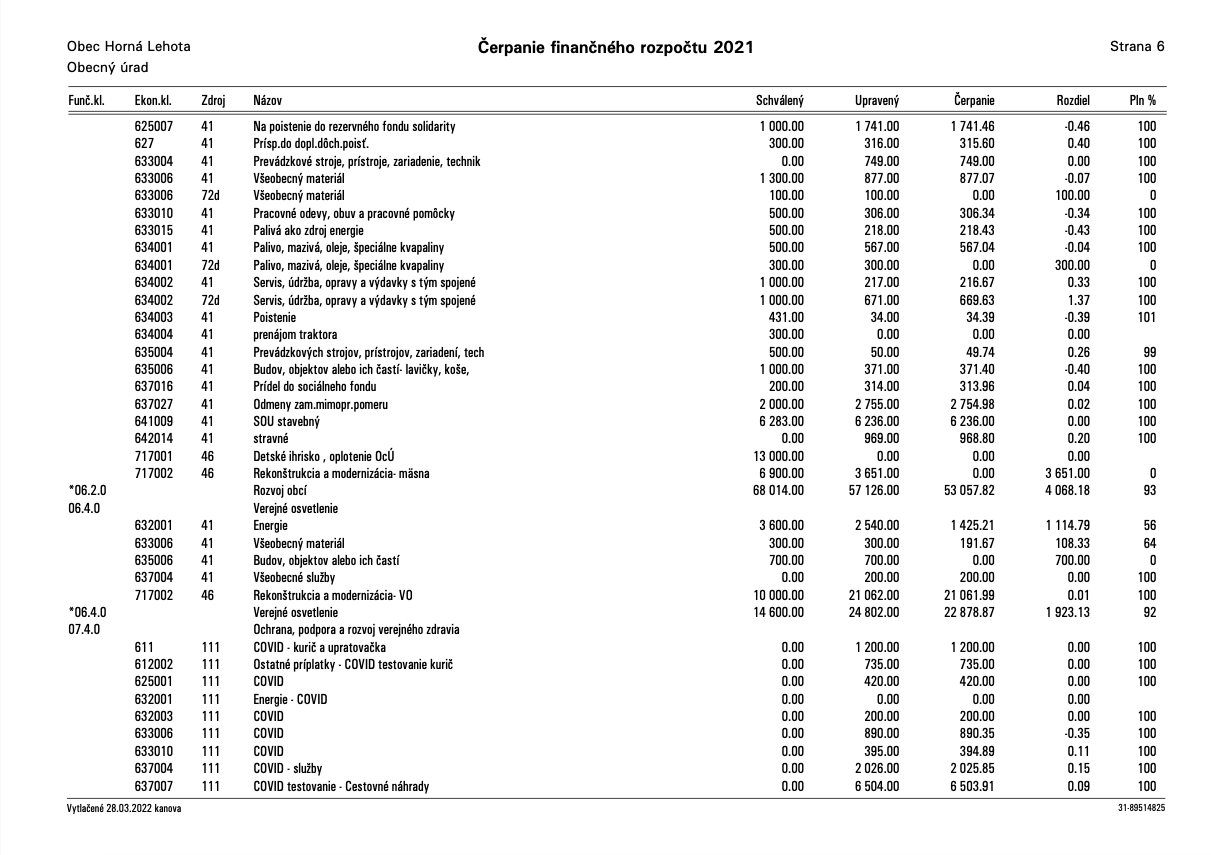 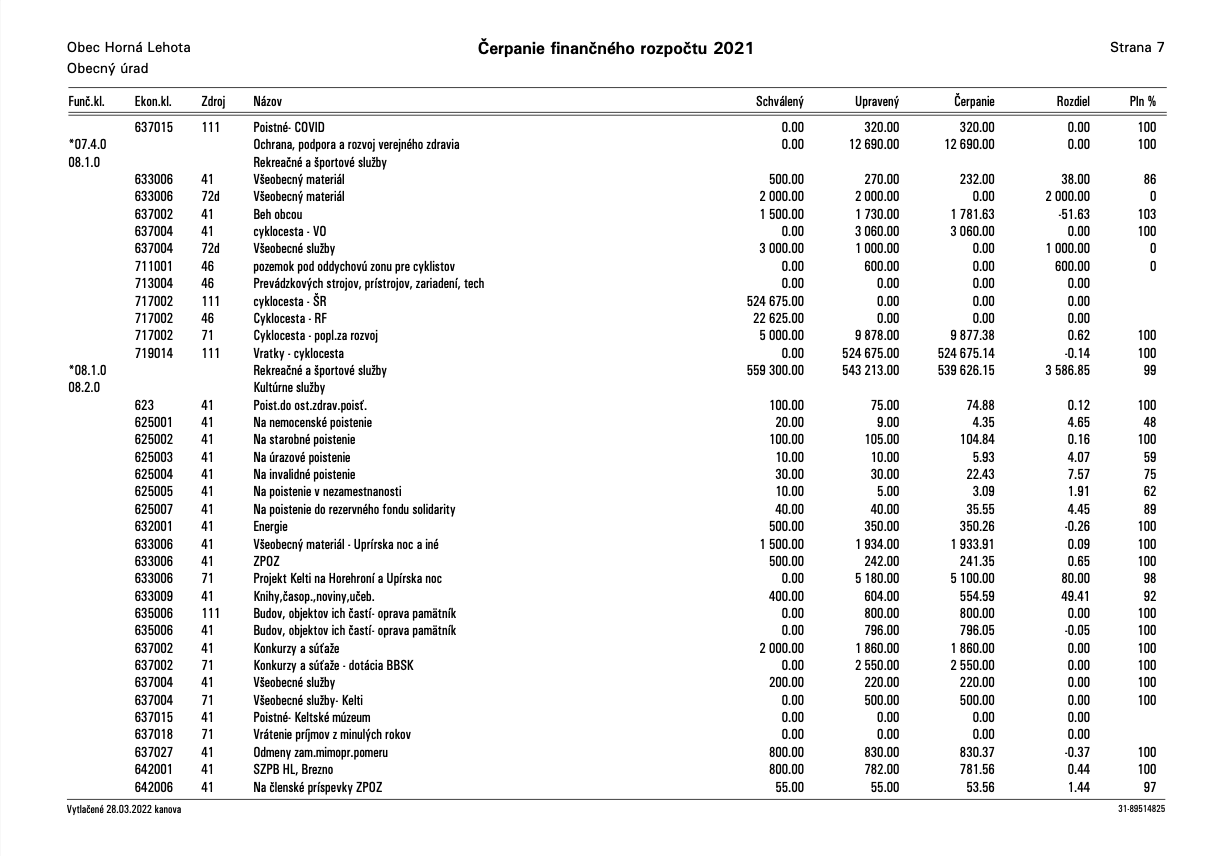 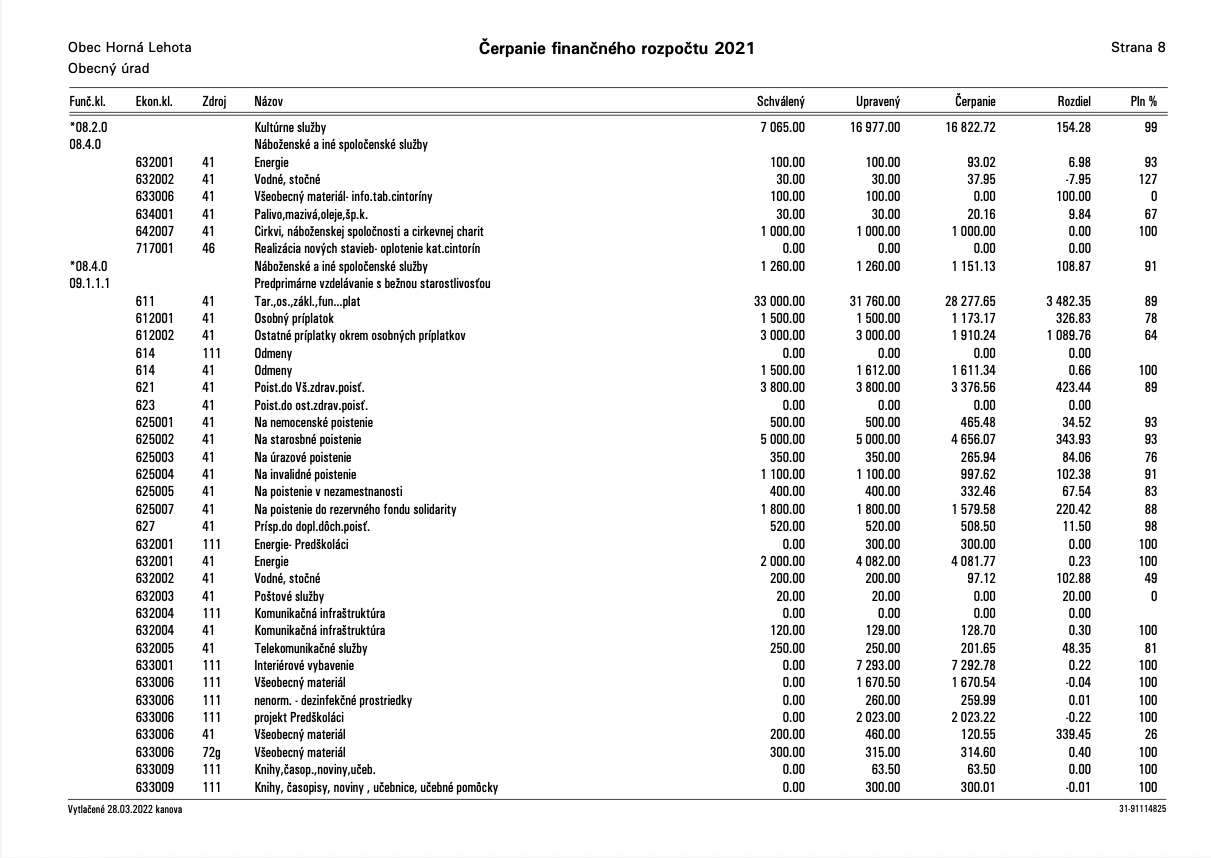 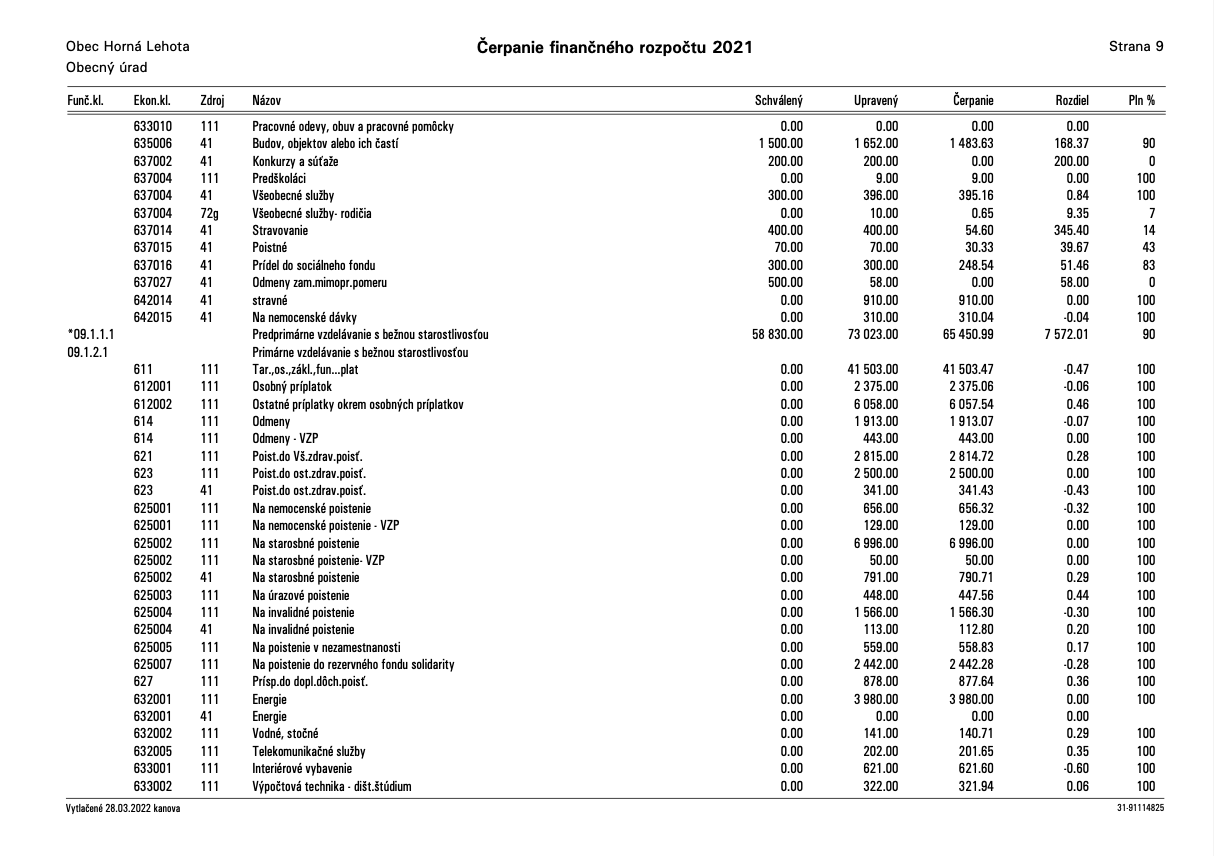 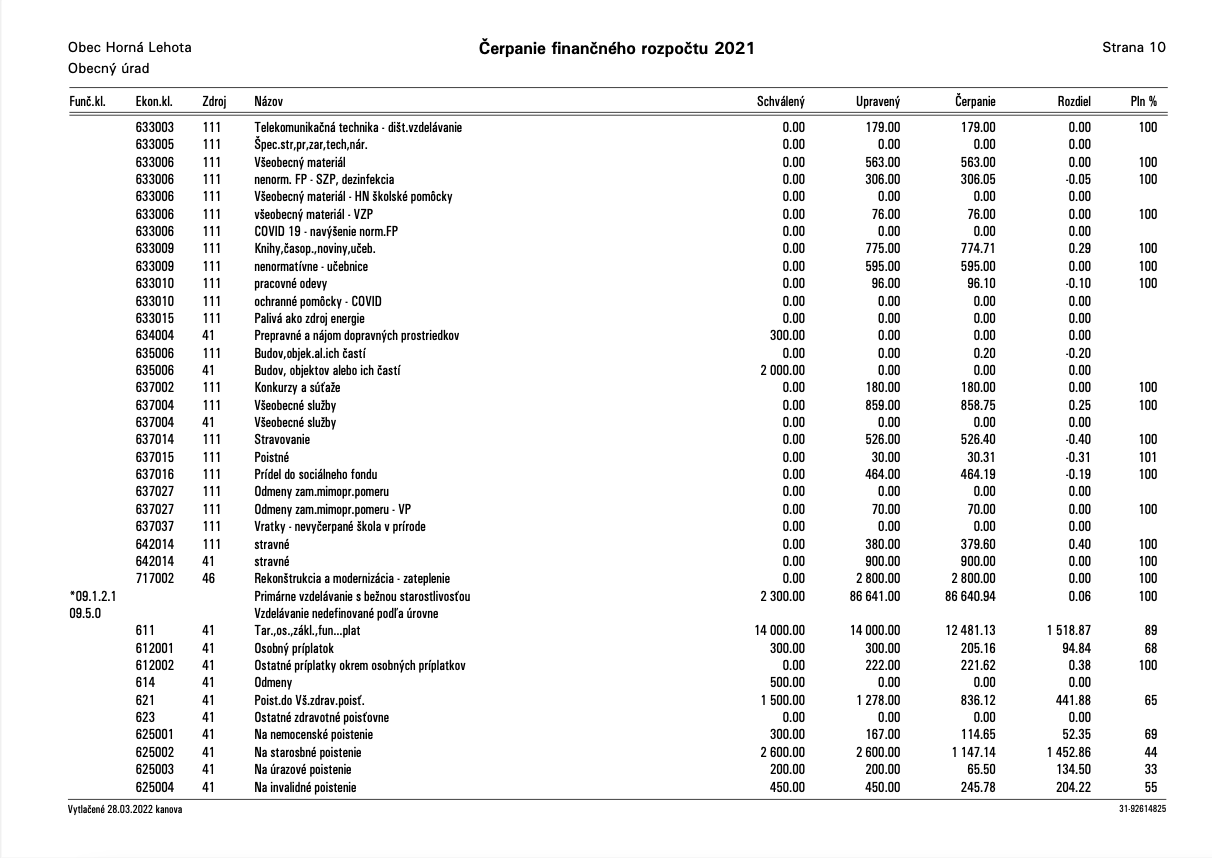 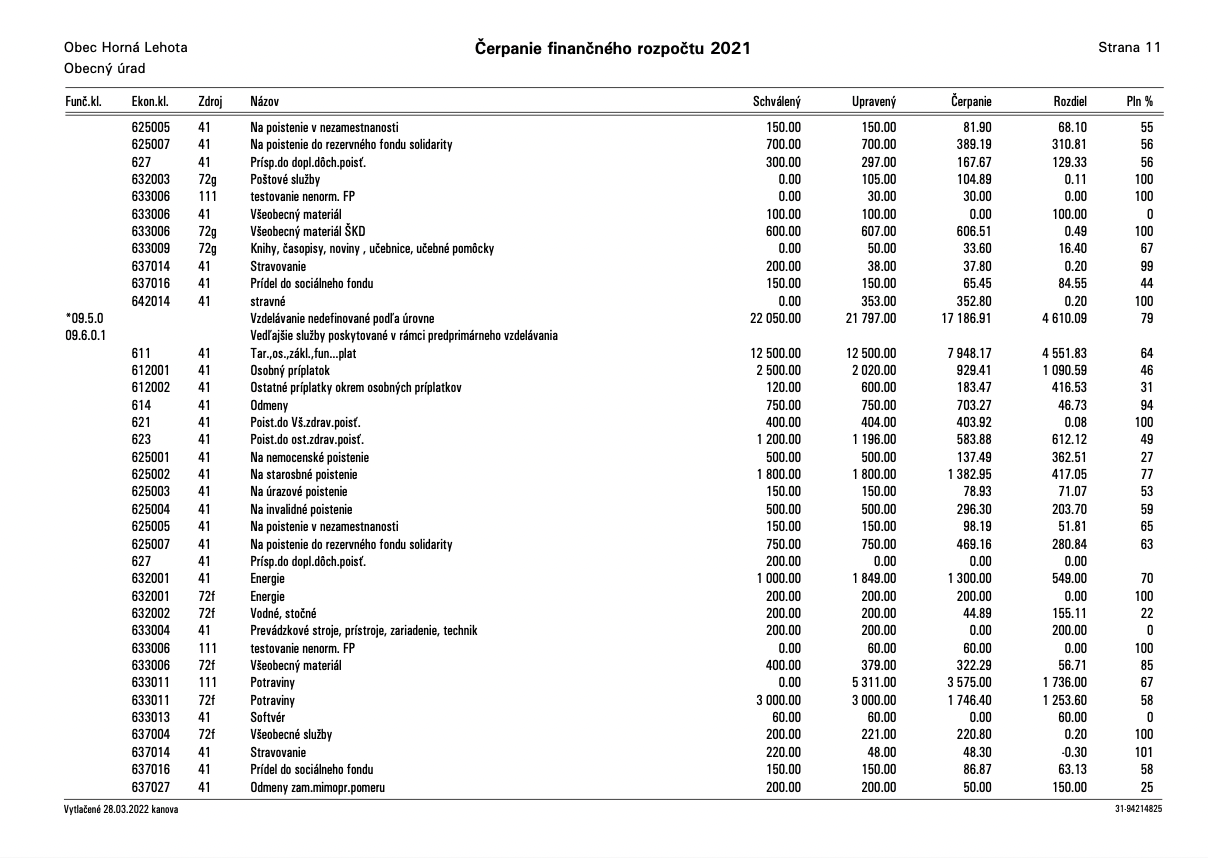 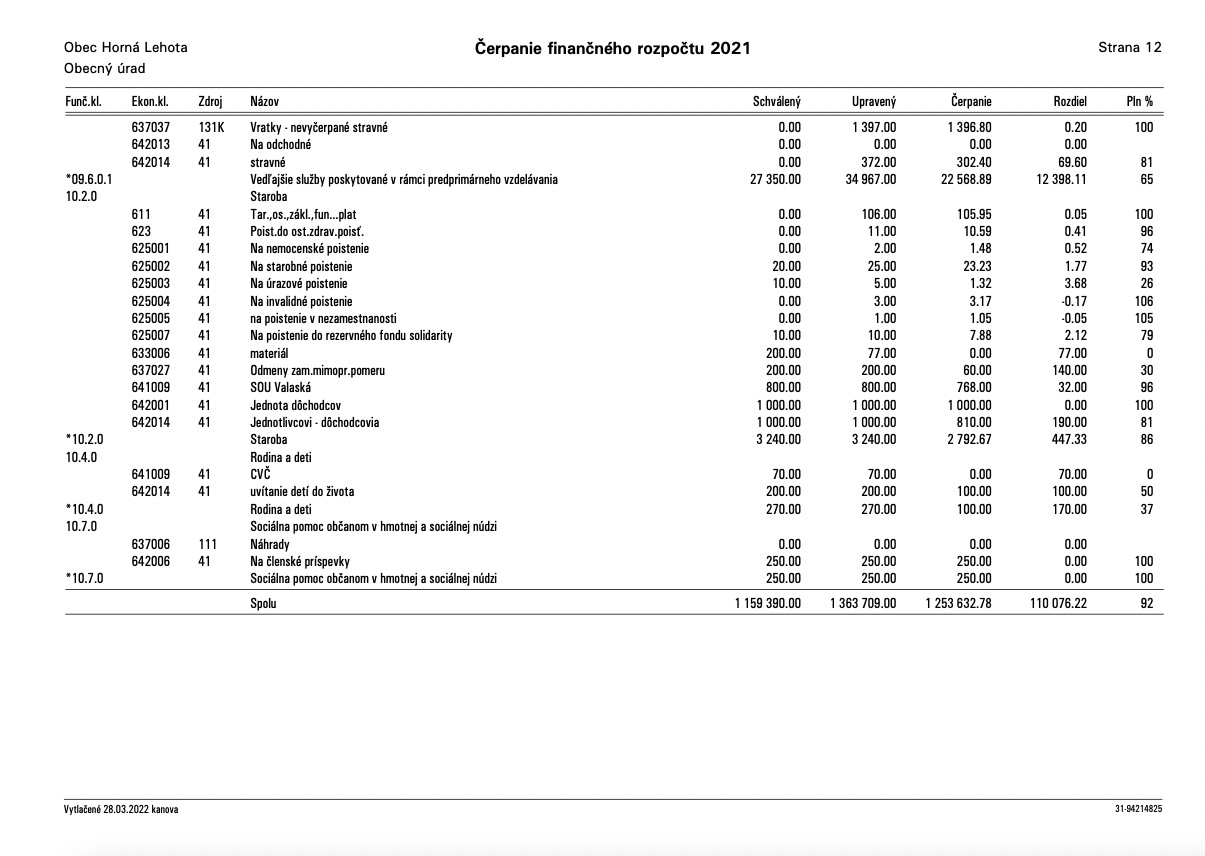 Hospodárenie obce Skutočnosť k 31.12.2021 v EURSkutočnosť k 31.12.2021 v EURBežné  príjmy spolu609.552,48Bežné výdavky spolu541.036,51Bežný rozpočet+68.515,97Kapitálové  príjmy spolu191.293,66Kapitálové  výdavky spolu712.596,27Kapitálový rozpočet -521.302,61schodok bežného a kapitálového rozpočtu-452.786,64Príjmové finančné operácie s výnimkou cudzích prostriedkov 651.176,70Výdavkové finančné operácie s výnimkou cudzích prostriedkov0,00Rozdiel finančných operácií+651.176,70Príjmy spolu  1.452.022,84VÝDAVKY SPOLU1.253.632,78Hospodárenie obce +198.390,06Vylúčenie z prebytku38.400,94Upravené hospodárenie obce159.989,12Fond rezervnýSuma v EURZS k 1.1.2021 80.581,17      Prírastky - z prebytku rozpočtu za uplynulý                   rozpočtový rok uznesenie                                                   OZ č.13/2021 zo dňa 9.4.202168.718,33     Úbytky   - použitie rezervného fondu :                  na kapitálové výdavky109.339,55      KZ k 31.12.202139.959,95      Sociálny fondSuma v EURZS k 1.1.20211.529,31  Prírastky - povinný prídel 2.067,13                                    Úbytky   - stravovanie                    942,30           - odchod do predč.dôchodku                                                       100,-                  - prísp.pri prílež.živ.jubilea                                                       200,- KZ k 31.12.2021                                                    2.354,14Názov       ZS  k  1.1.2021  v EUR KZ  k  31.12.2021 v EURMajetok spolu3.015.630,172.641.871,08Neobežný majetok spolu2.209.270,632.312.612,73z toho :Dlhodobý nehmotný majetok14.673,5014.673,50Dlhodobý hmotný majetok2.076.617,132.179.959,23Dlhodobý finančný majetok                          117.980,-                       117.980,-Obežný majetok spolu804.701,20328.558,83z toho :Zásoby184,44257,70Zúčtovanie medzi subjektami VS0,000,00Dlhodobé pohľadávky0,000,00Krátkodobé pohľadávky 40.645,0248.643,60Finančné účty 763.871,74279.657,53Poskytnuté návratné fin. výpomoci dlh.0,000,00Poskytnuté návratné fin. výpomoci krát.0,000,00Časové rozlíšenie 1.658,34699,52NázovZS  k  1.1.2021 v EURKZ  k  31.12.2021 v EURVlastné imanie a záväzky spolu3.015.630,172.641.871,08Vlastné imanie 2.160.166,692.330.442,41z toho :Oceňovacie rozdiely 0,000,00Fondy0,000,00Výsledok hospodárenia 2.160.166,692.330.442,41Záväzky570.228,8942.494,20z toho :Rezervy                                 960,-960,00Zúčtovanie medzi subjektami VS526.071,941.816,20Dlhodobé záväzky1.716,492.433,20Krátkodobé záväzky41.480,4637.284,80Bankové úvery a výpomoci0,000,00Časové rozlíšenie285.234,59268.934,47Stav záväzkov k 31.12.2021Druh záväzkuZáväzky celkom k 31.12.2021 v EURz toho v  lehote splatnosti z toho po lehote splatnostiDruh záväzkov voči: dodávateľom3.407,953.407,95zamestnancom18.114,9218.114,92poisťovniam 12.159,8812.159,88daňovému úradu2.802,052.802,05štátnemu rozpočtu1.736,201.736,20bankám0,000,00štátnym fondom0,000,00ostatné záväzky4.273,204.273,20Záväzky spolu k 31.12.202142.494,2042.494,20Žiadateľ dotáciePoskytnutý bežný transfer -1 -Suma poskytnutých finančných prostriedkov- 2 -Suma skutočne použitých finančných prostriedkov- 3 -Rozdiel(stĺ.2 - stĺ.3 )- 4 -Evanjelická cirkev Horná Lehota500€500€0Katolícka cirkev Horná Lehota500€500€0ZO Slov.zväzu zdrav.postih. Podbrezová250€250€0Slov.zväz protifaš.boj. Horná Lehota800€782€18Jednota dôchodcov Horná lehota1000€1000€0SZPB OO Brezno200€200€0Nemocnica Brezno n.o.1000€1000€0Poskytovateľ         - 1 -Účelové určenie grantu, transferu- bežné výdavky- 2 -Suma  poskytnutýchfinančných prostriedkov - 3 -Suma skutočne použitých finančných prostriedkov  - 4 -Rozdiel(stĺ.3 - stĺ.4 )- 5 -MV SRškolstvo93.705€       93.705€0MV SRReg.adries       34€       34€0MV SRReg.obyvateľstva     199€     199€0Min.dopr.Život.prostredie       59€       59€0MV SRSčítanie obyvateľstva  3.056€  3.056€0MV SRCOVID12.690€12.690€0OU BreznoCo - skladník  300,72€300,72€0Úrad vládyDotácia obnova vojnových hrobov       800,-€        800,-€0UPSVARPríspevok na stravu  5.311€      3.574,80€1.736,20€VÚC Suma prijatých finančných prostriedkov- 2 -Suma skutočne použitých finančných prostriedkov  - 3 -  Rozdiel(stĺ.2 - stĺ.3 )- 4 -Kelti na Horehroní5.680€5.600€80€Upírska noc2.550€2.550€0